TALLER N° 11. Explique el proceso de conformación de la Gran Colombia.2. Cuáles fueron las causas que llevaron a que La Gran Colombia se disolviera.3.  Explique en qué consistió el Centralismo y el Federalismo, señale sus respectivos líderes.4. Explique el surgimiento de los partidos Liberal y Conservador con sus respectivos fundadores y seguidores.TALLER  N° 21. Cuáles fueron las causas de la guerra de los mil días.2. Escriba una breve reseña de las 2 batallas principales de la Guerra de los Mil días.3. Cuál fue la principal consecuencia de la guerra de los mil días.4. Breve reseña de la Masacre de las bananeras.ACADEMIA MILITAR GENERAL TOMAS CIPRIANO DE MOSQUERA“PATRIA-CIENCIA-LEALTAD”AÑO LECTIVO 2020ACADEMIA MILITAR GENERAL TOMAS CIPRIANO DE MOSQUERA“PATRIA-CIENCIA-LEALTAD”AÑO LECTIVO 2020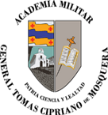 GRADO: DECIMO ASIGNATURA: SOCIALES      TEMA:  Historia de Colombia                                                                                                                                    ASIGNATURA: SOCIALES      TEMA:  Historia de Colombia                                                                                                                                    FECHA DE ENVIO:  18 DE MARZO DEL 20202FECHA DE ENTREGA:  25 DE MARZO               ( primer taller)                                           31 DE MARZO   (segundo taller)FECHA DE ENTREGA:  25 DE MARZO               ( primer taller)                                           31 DE MARZO   (segundo taller)CRITERIOS DE ENTREGA:  1. El tema se trabajará en dos partes: la primera fecha de entrega es 18 de marzo y se recibe el 25 de marzo.CRITERIOS DE ENTREGA:  1. El tema se trabajará en dos partes: la primera fecha de entrega es 18 de marzo y se recibe el 25 de marzo.CRITERIOS DE ENTREGA:  1. El tema se trabajará en dos partes: la primera fecha de entrega es 18 de marzo y se recibe el 25 de marzo.2. El taller debe ser realizado en el cuaderno.2. El taller debe ser realizado en el cuaderno.2. El taller debe ser realizado en el cuaderno.3. La segunda parte del tema se recibirá el día 02 de abril.4. Para reforzar el tema puedes ver el video: https://www.youtube.com/watch?v=0hGqi15UL205. El taller debe ser enviado al correo: yelitmubu@gmail.com3. La segunda parte del tema se recibirá el día 02 de abril.4. Para reforzar el tema puedes ver el video: https://www.youtube.com/watch?v=0hGqi15UL205. El taller debe ser enviado al correo: yelitmubu@gmail.com3. La segunda parte del tema se recibirá el día 02 de abril.4. Para reforzar el tema puedes ver el video: https://www.youtube.com/watch?v=0hGqi15UL205. El taller debe ser enviado al correo: yelitmubu@gmail.com6. Si algún estudiante tiene dudas, las asesorías para estos talleres serán el día jueves 19 y viernes 20 por el chat del correo. Horario 8:00am a 12:00pmNOTA: Si desea puede entregar los dos talleres en la primera fecha establecida.6. Si algún estudiante tiene dudas, las asesorías para estos talleres serán el día jueves 19 y viernes 20 por el chat del correo. Horario 8:00am a 12:00pmNOTA: Si desea puede entregar los dos talleres en la primera fecha establecida.6. Si algún estudiante tiene dudas, las asesorías para estos talleres serán el día jueves 19 y viernes 20 por el chat del correo. Horario 8:00am a 12:00pmNOTA: Si desea puede entregar los dos talleres en la primera fecha establecida.